جدول المتابعة الجماعية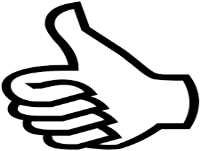 ( ممكن كل شخص يعدل حسب ما يرى هو) الأسبوع الثالث adelbnsultanتعليمات مهمة : الأول : بعض الأهداف ممكن تعويضها في اليوم الذي يليه أو في يوم واحد.الثاني : بعض الأهداف لا تعوض ولذا احرص على تنفيذها في وقتها.الثالث: بإمكانك تبديل أي هدف ووضع آخر مكانه.الرابع : بإمكانك إضافة أهداف أخرى مع الأهداف الموجودة.الخامس: احرص على وضع النقاط –الدرجات -بشكل يومي حتى لا تنس ماذا عملت في هذا اليوم.السادس: احرص على وضع الورقة في مكان واضح لك لكي تذكرك عندما تراها.السابع : في الجوالات عموماً يوجد بعض التطبيقات والتنبيهات بإمكانك الاستفادة منها لكي تذكرك بأهدافك.الثامن : هذه الأهداف إنما هي بعض من كل فاستعن بالله ولا تعجز وهي سهلة على من سهله الله عليه.التاسع: اعلم أن الإنجاز يولد الإنجاز ومع الأيام ستعتاد مثل هذه الأمور بإذن الله.العاشر: اعلم أن التوفيق من الله عز وجل إذا لم يكن عون من الله للفتى فأول ما يجنيه عليه اجتهاده.رقمالمجالالهدف الأسبوعيالمطلوب خلال 7 أيامنسبة النجاح 50%1234567عدد المنجزالسببالجانب الروحي والدينيحضور 35 فرض قبل تكبيرة الإحرام، والنساء الصلاة قبل انتهاء المسجد القريب3517الجانب الروحي والدينيقراءة أذكار الصباح كل يوم بعد الفجر73الجانب الروحي والدينيقراءة أذكار المساء كل يوم بعد العصر73الجانب الروحي والدينيقيام الليل كحد أدنى 3 ركعات73الجانب الروحي والدينيقراءة أذكار النوم 73الجانب الروحي والدينيتلاوة وجه صفحة من القرآن يومياً73الجانب الروحي والدينيالاستغفار كل يوم 100 مرة 73الجانب العقلي والتعليميقراءة 5 صفحات يومياً يفضل في التخصص الذي أحب الناس يعرفوني به35 صفحة17 صفحةالجانب العقلي والتعليميإلغاء ما لا يقل عن 10 متابعين غير مفيدين في البرامج الاجتماعية101الجانب الصحيالمشي لمدة لا تقل عن عشر دقائق يومياً ولو في البيت73الجانب الصحيتفريش الأسنان قبل النوم73الجانب الصحيإبعاد الجوال عني أثناء النوم73الجانب العائليإفادة أهلي في جانب تثقيفي أو علمي11الجانب العائليزيارة أحد الأقارب أو الاتصال به11الجانب الاجتماعيوضع فوائد مفيدة لقروب الأصدقاء 11الجانب الماليادخار 2.5% من راتبي لمن عنده راتب11المجموعالمجموع14766